                                                                                                          Muhammad 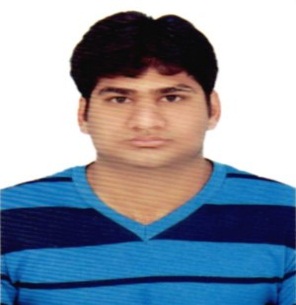 Muhammad.366151@2freemail.com PROFESSIONAL SUMMARYFocused and resourceful electrical site engineer with exceptional team leadership and quality assurance abilities. Able to work on multiple projects simultaneously and complete them on time and under budget. Meticulous attention to detail with regard to safety regulations and practices.CAREER HISTORYSite Electrical Engineer– November 2015 – January 2017Al-Eftikar Trading & Contracting Est.Evaluating staff lay out all electrical works.Wiring of different outlets such as {lights, air conditioning unit, P.A.C.U (package air conditioning unit), data, fire alarm system and telephone system}.Fixing of outlets such as (lights, low current outlets like fire alarm, data and telephone systems).Design the route of main cable, branch panel and main distribution panel on AUTOCAD.Daily basis order to staff and discussions and explain the work done to the consultant.Weekly progressive meetings, order the materials and general route of the site.Extensively trained in electrical materials and installation.Inspect work sites to measure dimensions, lay out work, and estimate materials for each job.Installed and repaired materials according to their faults.Mentored junior team members, providing guidance on proper techniques and safety.Completed residential and commercial construction projects.Electrical Supervisor– June 2013 – Oct 2015Super Asia (PVT) LimitedSupervise all the work done according to my plan.To prepare and maintenance of electrical panels.Supervised electrician work on round-the-clock manufacturing unit.Provided all required electrical system technical support.Coordinated with production department on project progress.Ensured adherence to all facility safety precautions and procedures.Identified and resolved causes of equipment malfunctionAlso the maintenance of electrical line distribution of different workshops.Completing the task on PLC injection molding machines. Manufacturing of electrical fans, water coolers and air conditionersMID GRADUATE TRAININGInternee – July 2011 – August 2011Super Asia (PVT) LimitedLearning meetings with supervisor and subordinates.Always focus on the learning side of production departmentCollect data and made assignments.Work done had shown on daily duty hoursKEY SKILLS AND COMPETENCIESWord processingExcelPower pointEmail and web browsingCppElectronic workbenchPiece-piceProteusMatlabKeilAutoCAD(2D)PERSONALConstantly challenging boundariesAlways looking for ways to enhance personal expertiseAbility to influence cross-functional teamsA team player and be able to work with other departmentsAREAS OF EXPERTISEAccident reconstructionQuality of workmanshipConstruction defectsDesign and implementationPersonal inquiryPremises liabilityContract complianceACADEMIC QUALIFICATIONS University of Engineering & Technology Taxila– BS Electrical Engineering (2013)Punjab Group of Colleges – F.Sc (2009)Workers welfare higher secondary school Gujranwala – Matriculation (2007)REFERENCES Available on request!